SURAT KETERANGAN ZONANama Peserta Didik				: …………………….……………………….Alamat Rumah Calon Peserta Didik	: ……………….…………………………….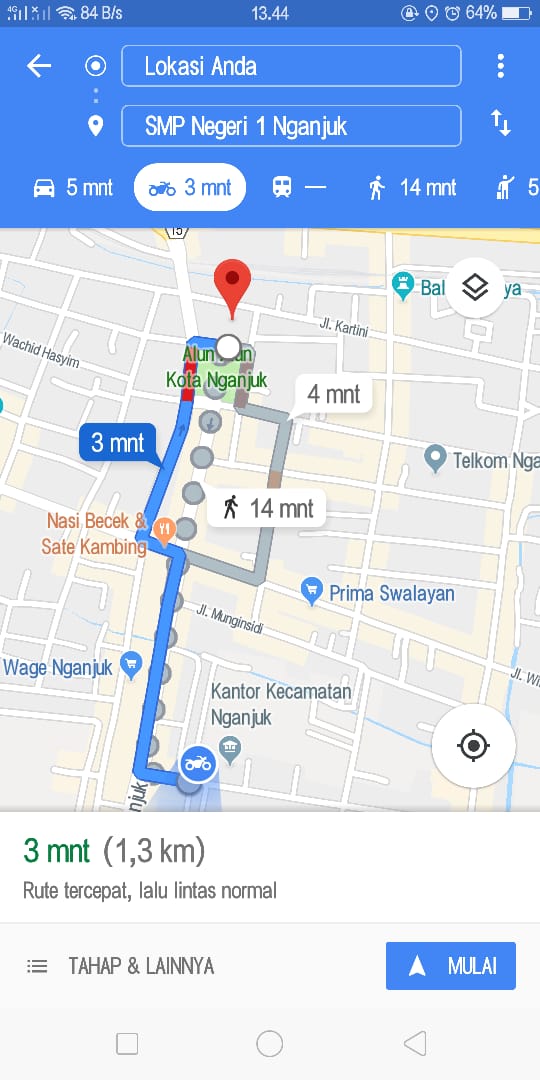 									Payaman,      Mei 2019Kepala Sekolah,							Orang Tua/Wali Murid………………….………………….						………………..………………………